О внесении изменений в распоряжение Комитета по управлению имуществом города Заречного Пензенской области от 02.11.2018 № 01-05/680 «Об утверждении Порядка согласования муниципальным предприятиям, муниципальным учреждениям города Заречного Пензенской области крупных и иных сделок, подлежащих согласованию в соответствии с законодательством Российской Федерации»В соответствии с Федеральным законом от 06.10.2003 № 131-ФЗ «Об общих принципах организации местного самоуправления в Российской Федерации», статьей 23 Федерального закона от 14.11.2002 № 161-ФЗ «О государственных и муниципальных унитарных предприятиях», статьёй 9.2 Федерального закона от 12.01.1996 № 7-ФЗ «О некоммерческих организациях», частью 14 статьи 4.7.1, статьёй 5.1.1 Устава ЗАТО г.Заречного Пензенской области Устава закрытого административно-территориального образования города Заречного Пензенской области, в целях обеспечения эффективного управления 1. Внести в распоряжение Комитета по управлению имуществом города Заречного Пензенской области от 02.11.2018 № 01-05/680 «Об утверждении Порядка согласования муниципальным предприятиям, муниципальным учреждениям города Заречного Пензенской области крупных и иных сделок, подлежащих согласованию в соответствии с законодательством Российской Федерации» следующие изменения:Порядок согласования муниципальным предприятиям, муниципальным учреждениям города Заречного Пензенской области крупных и иных сделок, подлежащих согласованию в соответствии с законодательством Российской Федерации изложить в новой редакции (приложение).2. Настоящее распоряжение опубликовать в муниципальном печатном средстве массовой информации – в газете «Ведомости Заречного» и разместить на официальном сайте Администрации г.Заречного.3. Контроль за исполнением настоящего распоряжения оставляю за собой.Председатель Комитета                                                                                          А.М. Желтухин     Приложение                                                                                                  Утвержден                                                                                                  распоряжением Комитета по управлению имуществом г. Заречного                                                                                                  от 02.11.2018 № 01-05/680в редакции от _________ № _______Порядок согласования муниципальным предприятиям, муниципальным учреждениям города Заречного Пензенской области крупных и иных сделок, подлежащих согласованию в соответствии с законодательством Российской ФедерацииI. Общие положения1.1. Настоящий Порядок согласования муниципальным предприятиям, муниципальным учреждениям (далее - предприятие) крупных и иных сделок, подлежащих согласованию в соответствии с законодательством Российской Федерации (далее – Порядок) определяет условия согласования предприятиям города Заречного Пензенской области: - крупных сделок; - сделок, связанных с распоряжением недвижимым имуществом; - сделок, связанных с предоставлением поручительств, получением банковских гарантий, иными обременениями, уступкой требований, переводом долга; - заключения договора простого товарищества; - сделок, в совершении которых имеется заинтересованность руководителя предприятия; - иных сделок, предусмотренных уставом предприятия, совершение которых не может осуществляться без согласия собственника имущества такого предприятия.1.2. Действие настоящего Порядка распространяется на осуществление: - муниципальным предприятием сделки или нескольких взаимосвязанных сделок, связанных с приобретением, отчуждением или возможностью отчуждения предприятием прямо либо косвенно имущества, стоимость которого составляет более десяти процентов уставного фонда предприятия или более чем в 50 тысяч раз превышает установленный федеральным законом минимальный размер оплаты труда, если иное не установлено федеральными законами или принятыми в соответствии с ними правовыми актами;- муниципальным учреждением сделок или несколько взаимосвязанных сделок, связанных с распоряжением денежными средствами, отчуждением иного имущества (которым в соответствии с федеральным законом бюджетное учреждение вправе распоряжаться самостоятельно), а также с передачей такого имущества в пользование или в залог при условии, что цена такой сделки либо стоимость отчуждаемого или передаваемого имущества превышает 10 процентов балансовой стоимости активов бюджетного учреждения. 1.3. Стоимость отчуждаемого предприятием в результате крупной сделки имущества определяется на основании данных его бухгалтерского учета, а стоимость приобретаемого предприятием имущества - на основании цены предложения такого имущества.1.4. Стоимость отчуждаемого учреждением в результате крупной сделки имущества определяется на основании данных его бухгалтерской отчетности на последнюю отчетную дату, если уставом бюджетного учреждения не предусмотрен меньший размер крупной сделки.II. Порядок согласования крупных и иных сделок2.1. До осуществления крупной и иной сделки, подлежащей согласованию в соответствии с действующим законодательством (далее – крупная сделка) предприятие направляет письменное заявление о согласовании осуществления крупной сделки в Комитет по управлению имуществом города Заречного Пензенской области (далее - Комитет) по форме согласно приложению № 1 к настоящему Порядку.2.2. В заявлении должны быть указаны:1) наименование предприятия;2) наименование крупной сделки;3) лицо, являющееся стороной в крупной сделке (в случае, если сделка заключается с единственным поставщиком);4) предмет крупной сделки, условия сделки (проценты, обеспечение, обременения и прочее);5) цена крупной сделки, включая НДС, источник финансирования крупной сделки;6) технико-экономическое обоснование, содержащее информацию о конкретном виде работ (услуг и т.д.) по крупной сделке, обосновании необходимости и целесообразности ее совершения, соответствии крупной сделки уставу (предмету, целям и видам деятельности) предприятия;7) мотивированное обоснование выбора контрагента;8) сроки поставок товаров, выполнения работ, оказания услуг по крупной сделке, наименование объекта, для которого осуществляются закупка товаров, выполнение работ, оказание услуг по крупной сделке;9) информация о финансовом состоянии предприятия и его способности исполнять свои обязательства по крупной сделке с учетом оценки экономической эффективности деятельности предприятия, наличие (отсутствие) признаков несостоятельности (банкротства) предприятия.2.3. Для сделки, в которой имеется заинтересованность руководителя предприятия, дополнительно представляется информация в соответствии со статьей 22 Федерального закона от 14 ноября 2002 года № 161-ФЗ «О государственных и муниципальных унитарных предприятиях».2.4. Заявление о согласовании совершения крупной сделки должно быть в установленном порядке подписано руководителем предприятия либо лицом, исполняющим его обязанности и прилагаемые к обращению документы должны быть подписаны, а копии документов заверены подписью руководителя предприятия либо лица, исполняющего его обязанности, и печатью предприятия. В представленных документах исправления, подчистки и помарки не допускаются.2.5. К заявлению в обязательном порядке должны быть приложены следующие документы:1) надлежащим образом удостоверенная копия проекта договора (муниципального контракта, мирового соглашения и т.д.) со всеми приложениями к нему, включая техническое задание; предоставление документов возможно на электронном носителе;2) отчет об оценке стоимости муниципального имущества города Заречного, с которым предполагается совершить крупную сделку, в случаях, предусмотренных законодательством Российской Федерации об оценочной деятельности;3) документы, подтверждающие обоснование цены крупной сделки (коммерческие предложения, сметы и т.д.);4) справка о согласованиях крупных сделок, полученных в текущем году, с указанием условий совершения соответствующих сделок, оформленная согласно приложению № 2 к настоящему Порядку. 2.6. При согласовании сделок, связанных с распоряжением недвижимым имуществом, которое закреплено за предприятием на праве хозяйственного ведения, помимо документов, указанных в пункте 2.5 настоящего Порядка, дополнительно представляются:- копии правоустанавливающих документов на объект недвижимости;- справка о балансовой стоимости недвижимого имущества;- сведения об обременении недвижимого имущества с приложением копий соответствующих документов.2.6(1). Ответственность за достоверность информации, предоставляемой в соответствии с Порядком, несет руководитель Предприятия.2.7. Заявление рассматривается Комитетом в течение 10 (десяти) рабочих дней со дня поступления обращения.Копия заявления, поданного с соблюдением требований настоящего Порядка в течение 2 рабочих дней направляется Комитетом:- в отдел экономики и стратегического планирования Администрации г. Заречного для проведения анализа финансово-хозяйственной деятельности предприятия и возможности заключения сделки;- в орган местного самоуправления, либо в отраслевой отдел, осуществляющий координацию и регулирование деятельности в соответствующей отрасли (сфере управления) для проведения анализа необходимости заключения сделки.2.7.1. Отдел экономики и стратегического планирования Администрации                          г. Заречного, орган местного самоуправления г.Заречного, либо отраслевой отдел Администрации г.Заречного в течение 5 рабочих дней со дня получения готовят заключения (произвольной формы) о возможности заключения сделки.2.7.2. Указанные заключения направляются в Комитет, который в свою очередь в течение 2 рабочих дней со дня поступления заключений осуществляет подготовку проекта решения о согласовании сделки, либо отказа в согласовании.2.8. Если для принятия решения о согласовании сделки требуются дополнительные материалы и/или разъяснения, собственник имущества предприятия в лице Комитета направляет на предприятие мотивированный запрос об их представлении.2.9. Исчисление 10-дневного срока рассмотрения документов начинается со дня, следующего за днем поступления указанных в пункте 2.8 Порядка документов и материалов.2.10. Согласование крупной сделки оформляется в виде правового акта (распоряжения) Комитета, который должен содержать сведения о предмете и условиях сделки, который направляется заявителю в 3-х дневный срок с момента принятия решения. 2.11. Основаниями для отказа в согласовании крупной сделки являются:1) приложение к заявлению на согласование крупной сделки документов, состав, форма или содержание которых не соответствуют требованиям законодательства и настоящего Порядка;2) несоответствие условий крупной сделки законодательству, Уставу предприятия;3) неспособность предприятия нести гражданско-правовую ответственность по сделке, что может привести к банкротству предприятия, что должно быть достоверно указано в заявлении о согласовании крупной сделки;4) содержание в представленных документах неполной или недостоверной информации;7) несоответствие целей совершения сделки целям деятельности предприятия;8) экономическая нецелесообразность сделки;9) предоставление неполного пакета документов;10) отсутствие согласия антимонопольного органа в случае его необходимости в соответствии с требованиями Федерального закона от 26.07.2006 № 135-ФЗ «О защите конкуренции». 2.12. Учет и хранение решений о согласовании совершения сделки, обращений и прилагаемых к ним документов осуществляет Комитет.II (1). Особенности согласования крупных сделок, предполагаемых к совершению в соответствии с Федеральными законами от 05.04.2013 № 44-ФЗ «О контрактной системе в сфере закупок товаров, работ, услуг для обеспечения государственных и муниципальных нужд» и от 18.07.2011 № 223-ФЗ «О закупках товаров, работ, услуг отдельными видами юридических лиц».2(1).1.	Для получения предварительного согласия на совершение крупной сделки (далее также – Сделка), предполагаемой к совершению в соответствии с Федеральными законами от 05.04.2013 № 44-ФЗ «О контрактной системе в сфере закупок товаров, работ, услуг для обеспечения государственных и муниципальных нужд» (далее – Федеральный закон № 44-ФЗ), от 18.07.2011 № 223-ФЗ «О закупках товаров, работ, услуг отдельными видами юридических лиц» (далее – Федеральный закон № 223-ФЗ), заявление должно быть представлено не позднее чем за 10 рабочих дней, до размещения извещения об осуществлении закупки в единой информационной системе в сфере закупок (если размещение указанного извещения предусмотрено законом). Порядок согласования вышеуказанных сделок осуществляется в соответствии с разделом II настоящего Порядка.2(1).2.	К заявлению дополнительно предоставляются:а)	сведения о кредиторской и дебиторской задолженности с указанием наименований кредиторов, должников, суммы задолженности и дат возникновения задолженности с выделением задолженности по заработной плате, задолженности перед бюджетом и внебюджетными фондами и указанием статуса данной задолженности (текущая или просроченная);б)	выписка из плана-графика закупок (плана закупки) Предприятия с указанием конкретной закупки;в)	информация о контрагенте в случае, если контракт (договор) заключается с единственным поставщиком (подрядчиком, исполнителем), включающая его полное наименование, ИНН, КПП, обоснование выбора конкретного поставщика (подрядчика, исполнителя);г)	обоснование выбора способа определения поставщика (подрядчика, исполнителя).2(1).3.	При несоответствии условий заключенного Предприятием соглашения (договора, контракта) условиям представленного на согласование проекта соглашения (договора, контракта) Сделка считается несогласованной.2(1).4.	В целях участия Предприятия в качестве потенциального поставщика (подрядчика, исполнителя) в соответствии с предусмотренными его уставом видами деятельности в конкурсах, аукционах, запросах котировок, запросах предложений, проводимых в соответствии с Федеральными законами от 05.04.2013 № 44-ФЗ «О контрактной системе в сфере закупок товаров, работ, услуг для обеспечения государственных и муниципальных нужд» (далее – Федеральный закон № 44-ФЗ), от 18.07.2011 № 223-ФЗ «О закупках товаров, работ, услуг отдельными видами юридических лиц» (далее – Федеральный закон № 223-ФЗ) (далее по тексту настоящего пункта – конкурентные закупки), Предприятие предоставляет на имя председателя Комитета по управлению имуществом города Заречного Пензенской области заявление о согласовании крупных сделок в виде предоставления обеспечений заявок на участие в конкурентных закупках, в виде заключения контрактов по результатам конкурентных закупок, в виде предоставления обеспечений исполнения контрактов, которые будут заключены по результатам конкурентных закупок.Указанное в абзаце первом настоящего пункта заявление должно быть подписано руководителем и главным бухгалтером Предприятия и содержать мотивированное обоснование необходимости участия в конкурентных закупках с указанием максимальных параметров условий одной сделки.К заявлению предоставляются:–	выписка из Устава Предприятия с указанием основных видов деятельности;–	бухгалтерский баланс (форма по ОКУД 0710001).Срок действия согласия на совершение указанных в абзаце первом настоящего пункта крупных сделок – один год с момента издания соответствующего распоряжения Комитета по управлению имуществом города Заречного Пензенской области.Согласование крупной сделки оформляется в виде правового акта (распоряжения) Комитета, который должен содержать согласие на совершение крупной сделки или о последующем одобрении крупных сделок, предполагаемых к совершению в соответствии с Федеральным законом № 44-ФЗ, Федеральным законом № 223-ФЗ с указанием максимальных параметров условий одной сделки (наименование электронных торговых площадок, размер максимально возможной суммы сделки), который направляется заявителю в 3-х дневный срок с момента принятия решения.2(1)5. В случае предоставления неполного пакета документов Сделка не согласовывается, документы возвращаются в адрес Предприятия в срок не позднее 7 календарных дней с даты поступления заявления.III. Заключительные положения3.1. Предприятие, заключившее согласованную крупную сделку, в течение 10 (десяти) рабочих дней с момента ее заключения, обязано предоставить в Комитет надлежащим образом заверенную копию заключенного договора (контракта) и приложений.3.2. В случае если при заключении и исполнении договора (контракта) изменяются объем, цена закупаемых товаров, работ, услуг или сроки исполнения договора, для внесения изменений или дополнений в договор, заключенный по согласованной крупной сделке, предприятию необходимо получить согласие собственника имущества предприятия на внесение изменений или дополнений в соответствии с настоящим Порядком.3.3. При несоответствии условий заключенного предприятием договора согласованным условиям, крупная сделка считается несогласованной.3.4. При прекращении действия договора, заключенного по согласованной в соответствии с настоящим Порядком крупной сделке, предприятие обязано в течение                    10 (десяти) рабочих дней уведомить собственника имущества предприятия и представить документы, подтверждающие прекращение действия договора._____________________________________Приложение № 1 к Порядку согласования муниципальным предприятиям, муниципальным учреждениям города Заречного Пензенской областикрупных и иных сделок, подлежащих согласованию в соответствии с законодательством Российской ФедерацииЗаявление о согласовании крупной сделки__________________________________________________________________________(наименование предприятия)обращается с просьбой согласования крупной сделки1. Вид сделки, технико-экономическое обоснование, содержащее информацию о конкретном виде работ (услуг и т.д.) по крупной сделке, обосновании необходимости и целесообразности ее совершения, соответствии крупной сделки уставу (предмету, целям и видам деятельности) предприятия ____________________________________________________________________________________________________________________________________________________________________________________________________________2. Стороны крупной сделки (в случае, если сделка заключается с единственным поставщиком) _________________________________________________________________3. Предмет сделки, условия сделки (проценты, обеспечение, обременения и прочее), мотивированное обоснование выбора контрагента ________________________________________________________________________________________________________________4. Цена крупной сделки, включая НДС, источник финансирования крупной сделки,  сроки поставок товаров, выполнения работ, оказания услуг по крупной сделке, наименование объекта, для которого осуществляются закупка товаров, выполнение работ, оказание услуг по крупной сделке __________________________________________________________________________________________________________________________________________________________________________________________________________________________________________5. Информация о финансовом состоянии предприятия и его способности исполнять свои обязательства по крупной сделке с учетом оценки экономической эффективности деятельности предприятия, наличие (отсутствие) признаков несостоятельности (банкротства) предприятия.Приложение:Руководитель организации ___________________ (Ф.И.О.)Приложение № 2 к Порядку согласования муниципальным предприятиям, муниципальным учреждениям города Заречного Пензенской областикрупных и иных сделок, подлежащих согласованию в соответствии с законодательством Российской ФедерацииСправка о согласованиях, полученных в текущем году,с указанием условий совершения соответствующих сделокза период с __________ 20___ г. по __________ 20___ г.Руководитель ________________________ (Ф.И.О.)Главный бухгалтер ________________________ (Ф.И.О.)М.П.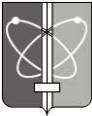 КОМИТЕТ ПО УПРАВЛЕНИЮ ИМУЩЕСТВОМ ГОРОДА ЗАРЕЧНОГО ПЕНЗЕНСКОЙ ОБЛАСТИ(Комитет по управлению имуществом г. Заречного)КОМИТЕТ ПО УПРАВЛЕНИЮ ИМУЩЕСТВОМ ГОРОДА ЗАРЕЧНОГО ПЕНЗЕНСКОЙ ОБЛАСТИ(Комитет по управлению имуществом г. Заречного)КОМИТЕТ ПО УПРАВЛЕНИЮ ИМУЩЕСТВОМ ГОРОДА ЗАРЕЧНОГО ПЕНЗЕНСКОЙ ОБЛАСТИ(Комитет по управлению имуществом г. Заречного)КОМИТЕТ ПО УПРАВЛЕНИЮ ИМУЩЕСТВОМ ГОРОДА ЗАРЕЧНОГО ПЕНЗЕНСКОЙ ОБЛАСТИ(Комитет по управлению имуществом г. Заречного)КОМИТЕТ ПО УПРАВЛЕНИЮ ИМУЩЕСТВОМ ГОРОДА ЗАРЕЧНОГО ПЕНЗЕНСКОЙ ОБЛАСТИ(Комитет по управлению имуществом г. Заречного)Р А С П О Р Я Ж Е Н И ЕР А С П О Р Я Ж Е Н И ЕР А С П О Р Я Ж Е Н И ЕР А С П О Р Я Ж Е Н И ЕР А С П О Р Я Ж Е Н И Еот 11.01.2021                 № 01-05/1            г.ЗаречныйДата и номер обращения о согласовании сделкиПредмет сделкиСуммаДата и номер договора по сделкеСрок действия согласуемой сделкиНомер и дата распоряжения, согласовывающего сделкуДата получения (кредита, векселя, кредитной линии, изменения условий сделки и другие)Дата исполнения обязательств по сделке